【今日主題】家，教會的縮影    —家庭中信仰承傳講員︰彭懷冰弟兄經文︰申命記6:4-7      提後2:2，箴言22:6壹、聖經教導信仰承傳一、聖經教導信仰承傳（申四9,10）二、信仰教育無處不在（申6:4-7）三、真理的承傳，最主要的地方就是家庭猶太社會其他宗教西方教會華人教會貳、什麼是家庭？一、家庭的定義二、家庭的制度三、家庭的功能四、神對家庭的心意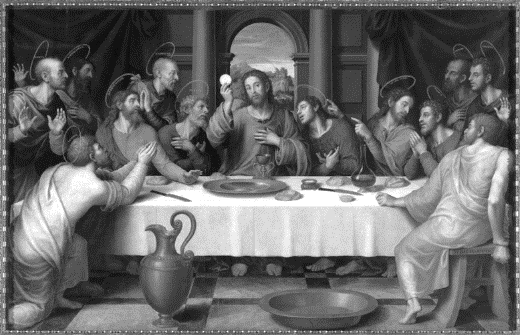 叁、家是教會中的小教會一、承傳信仰教育的角色二、教會中承傳信仰（提後2:2）三、家庭中承傳信仰（箴22:6）  	 1. 父母活出榜樣  	 2. 隨時隨地、自然而然  	 3. 耳濡目染、潛移默化肆、雲彩般的見證伍、至於我和我家，我們必定事奉耶和華憑著祂自己的話語作者︰巴 刻詹姆斯·因內爾·巴刻(James Innell Packer)所敘述的--《憑著祂自己的話語》共九個篇章，精簡的言詞卻字字珠璣，值得身為基督徒的你我，再次被提醒。憑著祂自己的話語 - 7甚麼是擘餅甚麼是擘餅？當主耶穌設立這個聖禮時祂教導說：你們應當如此行，為的是記念我我們實在不需要爭論或證明為何所有的門徒都必須時常記念耶穌因為祂說：你們應當如此行為的是記念我所以從一開始教會就明白，我們必須要擘餅而且是經常性的為的是記念，並且榮耀主耶穌擘餅的模式─吃餅、喝杯是為了反映每年逾越節的模式這個聖禮是耶穌在逾越節期間所設立的而逾越節是上帝所設立的是為了記念脫離埃及的奴役而設立的而擘餅，則是為了記念脫離罪和死亡而設立的藉著我們的主耶穌死與復活吃餅、喝杯所預表的是被滋養的記號就像當身體因飢餓而感到微弱的時候食物和飲料能夠滋養我們的身體有些基督徒認為不需要經常與其他聖徒一起擘餅他們忽略了一件很重要的事主說：你們應當如此行你為何不如此行？這是你無法迴避的問題有些人扭曲了對這個聖禮的理解他們誤認為在儀式中的餅和酒會產生本質上的改變但事實上它們仍然只是餅和酒當我們吃餅的時候我們的內心說：主耶穌啊，你是我生命的餅當我們喝這杯的時候我們的內心說：主耶穌啊，我永遠無法報答你為我流血，為要拯救我我們的內在被滋養也就是說我們重新得力、被更新心中有新的喜樂我們的腳前再次被照亮這就是擘餅的最終意義我懇求你要更認真的看待擘餅你就會發現它將帶給你全新的意義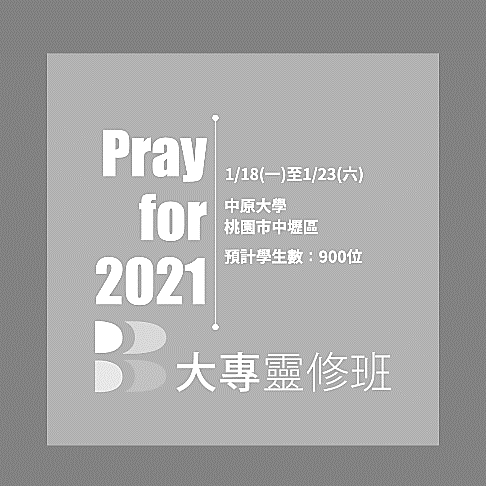 【一月份同工會】今天下午2:10舉行【一月份同工會】，敬請各團契(事工)同工，以及關心教會事工者參加。《追思聚會》吳澄波弟兄追思聚會，預定於本週四(1/21)上午10:00於二殯至善一廳舉行追思聚會。敬請參加與代禱。本週各項聚會今日	09:30	兒童主日學		09:45	主日聚會	彭懷冰弟兄		09:45	中學生團契		11:00 《擘餅記念主聚會》		11:00 	慕道班		13:00	樂活人生(副堂)		13:00	教會詩班/姊妹詩班練習	週二	10:00	先知書走一回		19:30	英文查經班週三	19:30	週三禱告會	創世記2週四	14:30	姊妹聚會	王清清姊妹		15:30	姊妹禱告會	王清清姊妹週五	19:00	小社青	查經聚會週六	14:00	大專團契	讀書會		18:00	社青團契	彼得後書查經但保惠師，就是父因我的名所要差來的聖靈，他要將一切的事指教你們，並且要叫你們想起我對你們所說的一切話。                                                    約翰福音14:26台北基督徒聚會處      第2669期  2021.01.17教會網站：http://www.taipeiassembly.org年度主題：教會—大家庭家庭—小教會		主日上午	主日下午 	下週主日上午	下週主日下午	聚會時間：9時45分	12時45分	9時45分	2時10分	司     會：張庭彰弟兄		任  駿弟兄	領     詩：曹先進弟兄	一月同工會	卜昭信弟兄	司     琴：徐漢慧姊妹	  主席:羅煜寰	詹甯喻姊妹	講     員：彭懷冰弟兄		下週講員：劉介磐弟兄	本週題目：家，教會的縮影--家與信仰的承傳 下週主題：信仰與生活	本週經文：申6:4-7,提後2:2,箴言22:6 	下週經文：彼得前書3:1-22	上午招待：林寶猜姊妹 熊靈琦姊妹	下週招待：吳純紹姊妹 王雅麗姊妹						俞智桓弟兄《大專靈修班》1/18~1/23由《校園福音團契》在「中原大學」舉辦《大專靈修班》，本教會有沈沂樂、蔣宜蓁、林以達、熊靈琦等四位學生參加，任駿弟兄以輔導身分參與服事；許多大學生在《大靈班》營會中，學習歸納法查經，藉此引發對查經的興趣，有能力讀懂聖經，發現上帝話語的美好，生命得以更新。求主保守疫情不致嚴重，讓大靈班能順利舉行。